STUDIORUM NOVI TESTAMENTI SOCIETASSNTS—The International Society for New Testament Studies30 March 2021Dear SNTS Colleagues and Friends:On 16 February 2021, SNTS President John Kloppenborg and I wrote to inform you that the 75th General Meeting of the SNTS in 2021 in Leuven would occur online. In that letter, which you will find attached to this email, we also indicated that plans were being finalized, even as preparations were being made, to run a full academic programme, managed by the Local Organizing Committee at the KU Leuven University, Belgium, from Monday, 26 July-Thursday, 29 July. Additionally, we noted that registration information and a full schedule would be forthcoming in the not-too-distant future. Please receive this letter, in lieu of our typical February-March newsletter, to that good end.Herewith, please find the programme attached. Please see, too, the website for our meeting: https://kuleuvencongres.be/snts2021. It is there where you will be able to find in due course all the relevant information related to this summer’s meeting. Registration for our 75th General Meeting will open on 20 April and remain open until 20 July. Meanwhile, the cost to attend this year’s gathering will be 35 euro for both members and guests.Regarding guests, it was noted in the aforementioned and attached letter that members may, in keeping with the Society’s guidelines, propose up to two guests for the General Meeting by submitting names to the Assistant Secretary (christina.kreinecker@kuleuven.be) for presidential approval by 1 April. Given the trying times in which we are living and the virtual format for our meeting, we are extending this year’s deadline for proposed guests to 15 June. Also, if you would like to propose a short paper, please email me (Todd_Still@baylor.edu) by 15 April with a proposed title and a short abstract, as a few slots remain open until now.In closing, please note that the CUP Membership Services website remains available for you to make 2021 subscription payments in regard to your SNTS membership (journals.cambridge.org/action/membershipServices/memServHome?name=SNTSHome), and also allow me once again to join President Kloppenborg and the Local Organizing Committee in expressing our sincere hope that you will make every effort possible to participate in the important, if virtual, 75th General Meeting of our decidedly international Society and to invite up to two guests to join you for this global gathering of New Testament scholars.    If I can serve or assist you in any way with respect to our Society or to our 75th General Meeting, please do not hesitate to contact me.Sincerely and truly yours, 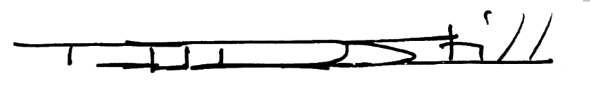 Todd D. StillSecretary, SNTSStudiorum Novi Testamenti Societas is a registered charity in England and Wales (no. 313862)